Bon, U’ils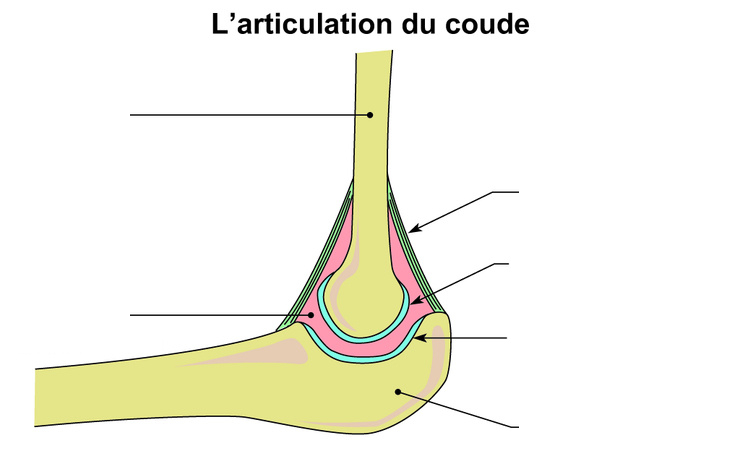 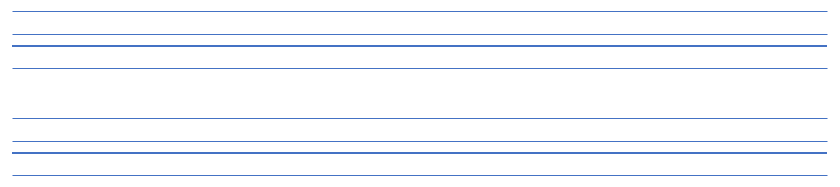 U’ils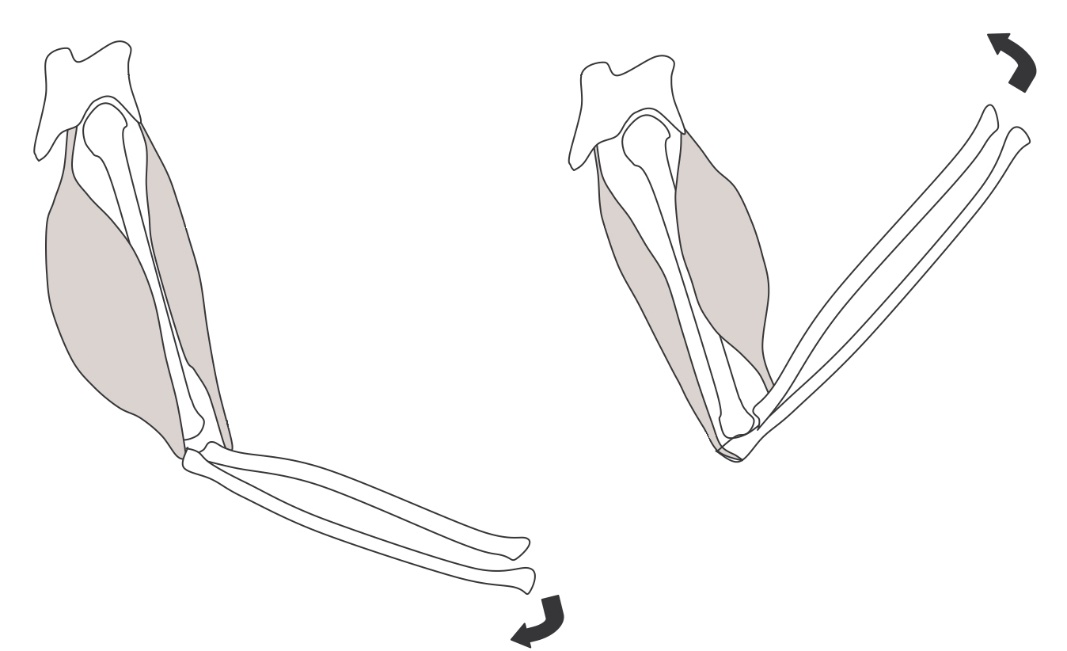 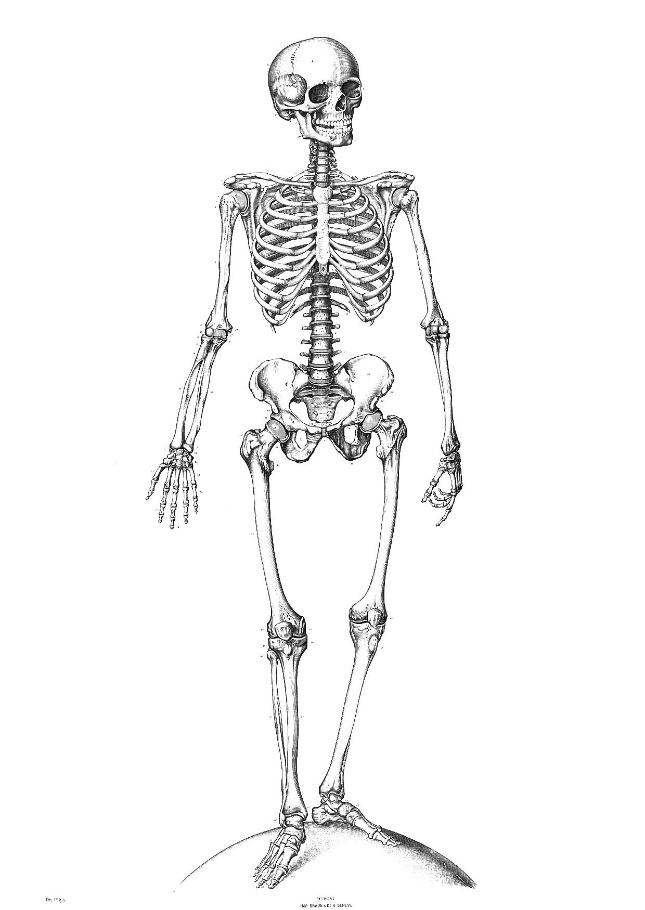 